Play Ball!Sign-ups for early spring baseball camps will be on February 26 and 27 at the Green Diamond Center.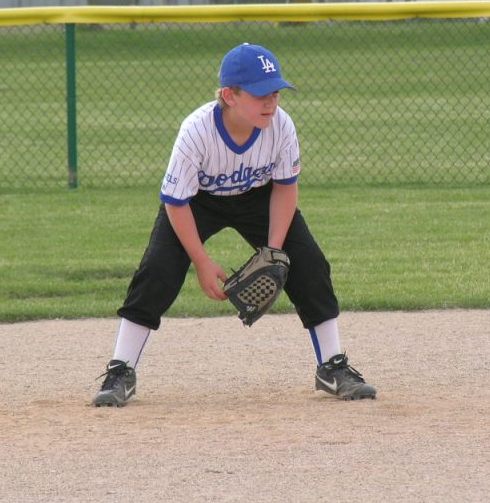 Indoor facility with batting cagesSpeed and conditioning trainingPitching, hitting, and fielding practiceCall Mike at 555-2241 for more information.